GULBENES NOVADA DOMES LĒMUMSGulbenēPar iekšējā normatīvā akta “Grozījumi Gulbenes novada domes 2022.gada 30.jūnija iekšējā normatīvajā aktā Nr.GND/IEK/2022/16 “Gulbenes novada pašvaldības amatpersonu un darbinieku atlīdzības nolikums”” izdošanuGulbenes novada domei ir iesniegti jauni Gulbenes novada pašvaldības darbinieku individuālās mēnešalgas noteikšanas noteikumi izdošanai, kas nosaka Pašvaldības izpilddirektora, Gulbenes novada Centrālās pārvaldes darbinieku, Pašvaldības iestāžu un struktūrvienību vadītāju un darbinieku individuālās mēnešalgas noteikšanas kārtību un kritērijus.Ņemot vērā augstāk minētos noteikumus, Gulbenes novada pašvaldības iestādes “Gulbenes novada pašvaldības administrācija” nosaukuma maiņu uz “Gulbenes novada Centrālā pārvalde”, Gulbenes novada pašvaldības izpilddirektores, Gulbenes novada pašvaldība administrācijas Finanšu nodaļas un Juridiskās un personālvadības nodaļas speciālistu ierosinājumus attiecībā uz atlīdzības noteikšanas kārtību (t.sk. uz koeficientiem, prēmiju, piemaksu, atvaļinājuma pabalsta un papildatvaļinājuma dienu noteikšanu, mācību izdevumu segšanu), ir izstrādāts iekšējā normatīvā akta “Grozījumi Gulbenes novada domes 2022.gada 30.jūnija iekšējā normatīvajā aktā Nr.GND/IEK/2022/16 “Gulbenes novada pašvaldības amatpersonu un darbinieku atlīdzības nolikums”” projekts.	Ņemot vērā augstāk minēto un pamatojoties uz Pašvaldību likuma 9.panta ceturto daļu, 10.panta pirmās daļas 14.punktu, 20.panta trešo daļu un 53.panta trešo daļu, Valsts un pašvaldību institūciju amatpersonu un darbinieku atlīdzības likumu, un Gulbenes novada domes Finanšu komitejas ieteikumu, atklāti balsojot: ar 11 balsīm "Par" (Ainārs Brezinskis, Aivars Circens, Anatolijs Savickis, Andis Caunītis, Atis Jencītis, Guna Pūcīte, Guna Švika, Gunārs Ciglis, Ivars Kupčs, Mudīte Motivāne, Normunds Audzišs), "Pret" – nav, "Atturas" – nav, "Nepiedalās" – nav, Gulbenes novada dome NOLEMJ:IZDOT iekšējo normatīvo aktu “Grozījumi Gulbenes novada domes 2022.gada 30.jūnija iekšējā normatīvajā aktā Nr.GND/IEK/2022/16 “Gulbenes novada pašvaldības amatpersonu un darbinieku atlīdzības nolikums”” (pielikumā).Gulbenes novada domes priekšsēdētājs					A.CaunītisPielikums Gulbenes novada domes 2023.gada 28.decembra lēmumam Nr. GND/2023/1286GulbenēGrozījumi Gulbenes novada domes 2022.gada 30.jūnija iekšējā normatīvajā aktā Nr.ND/IEK/2022/16 “Gulbenes novada pašvaldības amatpersonu un darbinieku atlīdzības nolikums”Izdoti saskaņā ar Pašvaldību likuma 9.panta ceturto daļu, 10.panta pirmās daļas 14.punktu, 20.panta trešo daļu un 53.panta trešo daļu, Valsts un pašvaldību institūciju amatpersonu un darbinieku atlīdzības likumuIzdarīt Gulbenes novada domes 2022.gada 30.jūnija iekšējā normatīvajā aktā Nr.GND/IEK/2022/16 “Gulbenes novada pašvaldības amatpersonu un darbinieku atlīdzības nolikums”, kas apstiprināts ar Gulbenes novada domes 2022.gada 30.jūnija lēmumu Nr.GND/2022/639 (protokols Nr.12, 96.p.), šādus grozījumus:Aizstāt 1.punktā vārdus “Pašvaldības administrācijas” ar vārdiem “Gulbenes novada Centrālās pārvaldes”.Izteikt 6.punktu šādā redakcijā:“6. Pašvaldības iestāžu amatu sarakstu un darbinieku darba samaksu, saskaņojot ar Pašvaldības izpilddirektoru, nosaka katras iestādes vadītājs atlīdzībai iedalīto budžeta līdzekļu ietvaros, ņemot vērā Domes izdotos Gulbenes novada pašvaldības darbinieku individuālās mēnešalgas noteikšanas noteikumus. Gulbenes novada Centrālās pārvaldes amatu sarakstu un darba samaksu nosaka Pašvaldības izpilddirektors, saskaņojot ar Domes priekšsēdētāju.”Aizstāt 10.1.apakšpunktā skaitli “2,63” ar skaitli “2,8”.Aizstāt 10.2.apakšpunktā skaitli “2,36” ar skaiti “2,5”.Aizstāt 17.punktā skaitli “1,2” ar skaitli “1,3”.Aizstāt 19., 20., 21. un 22.punktā vārdus “Pašvaldības administrācijas” ar vārdiem “Gulbenes novada Centrālās pārvaldes”.Izteikt 24.punktā šādā redakcijā:“24. Pašvaldības izpilddirektoram mēnešalgu nosaka, klasificējot attiecīgo amatu atbilstoši Ministru kabineta 2022.gada 26.aprīļa noteikumiem Nr.262 “Valsts un pašvaldību institūciju amatu katalogs, amatu klasifikācijas un amatu apraksta izstrādāšanas kārtība” (turpmāk - Amatu katalogs), ņemot vērā amatam atbilstošo saimi (apakšsaimi), līmeni, profesiju klasifikatora kodu, pienākumu aprakstu un mēnešalgu grupu, ko nosaka Domes priekšsēdētājs ar rīkojumu, un Domes izdotajiem Gulbenes novada pašvaldības darbinieku individuālās mēnešalgas noteikšanas noteikumiem.”Aizstāt 26.punktā vārdus “Pašvaldības administrācijas” ar vārdiem “Gulbenes novada Centrālās pārvaldes”.Izteikt 27.punktu šādā redakcijā:“27. Novada vēlēšanu komisijas un iecirkņu vēlēšanu komisiju priekšsēdētāju, sekretāru, komisiju locekļu un pieaicināto personu atlīdzībai stundas likmi nosaka Centrālā vēlēšanu komisija vai Dome ar atsevišķu lēmumu.”Aizstāt 30. un 31.punktā vārdus “Pašvaldības administrācijas” ar vārdiem “Gulbenes novada Centrālās pārvaldes”.Izteikt 32.punktu šādā redakcijā:“32. Iestāžu vadītāju un darbinieku mēnešalgas apmēru nosaka Atlīdzības likumā noteiktajā kārtībā, klasificējot attiecīgo amatu atbilstoši Amatu katalogam, ņemot vērā amatam atbilstošo saimi (apakšsaimi), līmeni, profesiju klasifikatora kodu, pienākumu aprakstu un mēnešalgu grupu, ko nosaka Pašvaldības izpilddirektors ar rīkojumu, un Domes izdotajiem Gulbenes novada pašvaldības darbinieku individuālās mēnešalgas noteikšanas noteikumiem.”Aizstāt 35. un 40.punktā vārdus “Pašvaldības administrācijas” ar vārdiem “Gulbenes novada Centrālās pārvaldes”.Svītrot 44.punktu.Izteikt 47.punktu šādā redakcijā:“47. Komisiju un darba grupu locekļi, kuri ir Gulbenes novada Centrālās pārvaldes vai citu Pašvaldības iestāžu darbinieki, ja darbs attiecīgajā komisijā vai darba grupā neietilpst darbinieka pastāvīgā amata (darba) pienākumos, vienu reizi gadā var saņemt piemaksu par papildu darbu šādā apmērā:47.1.  ne vairāk kā 30 procentu apmērā – komisijas un darba grupas priekšsēdētājs un sekretārs;47.2. ne vairāk kā 20 procentu apmērā – pārējie komisijas un darba grupas locekļi.”Papildināt 47.1 punktu šādā redakcijā:“47.1 Nolikuma 47.punktā noteikto piemaksu par darbu komisijā vai darba grupā var noteikt ne vairāk kā par divām komisijām vai darba grupām attiecīgajā gadā.”Svītrot 48.punktā trešo teikumu.Izteikt 51.punktu šādā redakcijā:“51. Darbiniekam saskaņā ar ikgadējo darba izpildes novērtējumu reizi gadā izmaksā prēmiju, kuras apmērs nedrīkst pārsniegt 55 procentus no vērtēšanas perioda mēnešalgas šādā apmērā, ja darbinieka darba izpildes kopējais vērtējums ir:51.1. “teicami” – 55 procentus no darbiniekam noteiktās vērtēšanas perioda mēnešalgas vai mēneša vidējās izpeļņas, ja darbiniekam ir noteikts summētais darba laiks;51.2. “ļoti labi” – 50 procentus no darbiniekam noteiktās vērtēšanas perioda mēnešalgas vai mēneša vidējās izpeļņas, ja darbiniekam ir noteikts summētais darba laiks;51.3. “labi” – 45 procentus no darbiniekam noteiktās vērtēšanas perioda mēnešalgas vai mēneša vidējās izpeļņas, ja darbiniekam ir noteikts summētais darba laiks.”Izteikt 52.punktu šādā redakcijā:“52. Ja darbiniekam ikgadējās darba izpildes novērtējums ir “jāpilnveido” vai “neapmierinoši”, prēmiju neizmaksā.”Aizstāt 54.punktā vārdus “Pašvaldības administrācijas” ar vārdiem “Gulbenes novada Centrālās pārvaldes”.Izteikt 65.punktu šādā redakcijā:“65. Darbinieks, aizejot ikgadējā apmaksātajā atvaļinājumā, saņem atvaļinājuma pabalstu līdz 50 procentu apmērā no mēnešalgas. Atvaļinājuma pabalstu piešķir vienu reizi kalendāra gadā un izmaksā darbiniekam, kad viņš ir izmantojis vismaz vienu atvaļinājuma nedēļu individuālajā darba gadā (ja atvaļinājums tiek sadalīts daļās).”Izteikt 66.2.apakšpunktu šādā redakcijā:“66.2. darba izpildes novērtējums (maksimālais īpatsvars līdz 5 procentiem no mēnešalgas):66.2.1.	5 procentu apmērā no mēnešalgas, ja darbinieka darba izpildes novērtējums ir “teicami” vai “ļoti labi”;66.2.2.	4 procentu apmērā no mēnešalgas, ja darbinieka darba izpildes novērtējums ir “labi”.Aizstāt 67.punktā vārdus “Domes priekšsēdētāja apstiprināto darbinieku novērtēšanas un atlīdzības noteikšanas kārtību” ar vārdiem “Gulbenes novada pašvaldības iestādēs nodarbināto darba izpildes novērtēšanas noteikumiem”.Aizstāt 71.punktā vārdus “divus gadus” ar vārdiem “vienu gadu”.Izteikt 98.punktu šādā redakcijā:“98.	Darbiniekam ir tiesības uz apmaksātu papildatvaļinājumu atbilstoši nostrādātajam laikam Pašvaldības iestādēs un darbinieka darba izpildes novērtējumam:98.1. par nepārtrauktu nodarbinātību Pašvaldības iestādēs:98.1.1. par 3 – 5 nostrādātiem gadiem – 1 darba diena;98.1.2. par 5 – 10 nostrādātiem gadiem – 2 darba dienas;98.1.3. par 10 – 15 nostrādātiem gadiem – 3 darba dienas;98.1.4. par 15 un vairāk nostrādātiem gadiem – 4 darba dienas;98.2. par darbinieka darba izpildes novērtējumu:98.2.1. Pašvaldības izpilddirektoram, Gulbenes novada Centrālās pārvaldes nodaļu vadītājiem un Pašvaldības iestāžu vadītājiem:98.2.1.1. ja darbinieka darba izpildes novērtējums ir “teicami” vai “ļoti labi” – 6 darba dienas;98.2.1.2. ja darbinieka darba izpildes novērtējums ir “labi” – 5 darba dienas;98.2.2. Gulbenes novada Centrālās pārvaldes darbiniekiem:98.2.2.1. ja darbinieka darba izpildes novērtējums ir “teicami” vai “ļoti labi” – 4 darba dienas;98.2.2.2. ja darbinieka darba izpildes novērtējums ir “labi” – 3 darba dienas;98.2.3. Pašvaldības iestāžu darbiniekiem:98.2.3.1. ja darbinieka darba izpildes novērtējums ir “teicami” vai “ļoti labi” – 3 darba dienas;98.2.3.2. ja darbinieka darba izpildes novērtējums ir “labi” – 2 darba dienas.”Svītrot 99.punktu.Grozījumi stājas spēkā 2024.gada 1.janvārī. Gulbenes novada domes priekšsēdētājs					A.Caunītis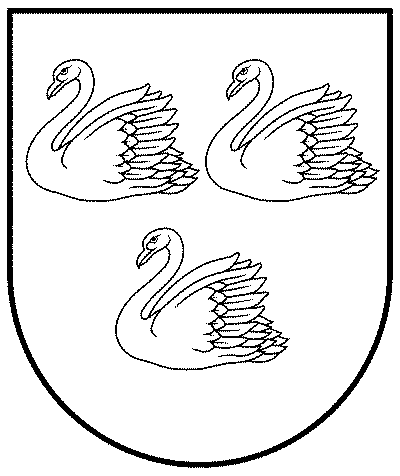 GULBENES NOVADA PAŠVALDĪBAReģ.Nr.90009116327Ābeļu iela 2, Gulbene, Gulbenes nov., LV-4401Tālrunis 64497710, mob.26595362, e-pasts: dome@gulbene.lv, www.gulbene.lv2023.gada 28.decembrīNr. GND/2023/1286           (protokols Nr.20; 77.p.)GULBENES NOVADA PAŠVALDĪBAReģ.Nr.90009116327Ābeļu iela 2, Gulbene, Gulbenes nov., LV-4401Tālrunis 64497710, mob.26595362, e-pasts: dome@gulbene.lv, www.gulbene.lv2023.gada 28.decembrī                      Nr. GND/IEK/2023/38